Case Study 5 -- Event ListingsModel 1 -- 300-topicsTopic 108Article: awp-2009-h-35,Washington Post,2009-09-24T00:00:00Z,"Montgomery Community Events Sept. 24-Oct. 1, 2009","CONSERVATORY FLOWER DISPLAY, the summer show draws to a close. 10 a.m.-5 p.m. daily, ends Sunday. Brookside Gardens Conservatory, North House, 1500 Glenallan Ave., Wheaton. Free. 301-962-1400 or www.brooksidegardens.org.;HEALTH AND EXERCISE PROGRAM, for seniors, Chris Haynes, a nurse from Suburban Hospital, leads a weekly walk for exercise. 9-9:30 a.m., Margaret Schweinhaut Senior Center, 1000 Forest Glen Rd., Silver Spring. Free. 240-777-8085.;PERSONAL GROWTH WORKSHOP, for women, Eliane Herdani, founder of Life Aspects, talks about fear and how it can be used to advantage. 10 a.m.-noon, Montgomery County Commission for Women Counseling and Career Center, Suite 100, 401 N. Washington St., Rockville. $20. Registration required. 240-777-8300.;SENIORS FUN DAY, door prizes, massages, lunch, dancing, a workout class and more, part of Easter Seals' ""Adult and Senior Day Service Week."" 10 a.m.-2 p.m., Harry and Jeanette Weinberg Inter-Generational Center, 1420 Spring St., Silver Spring. Free. 301-920-9764 or jmarcus@eseal.org.;SEWING CLASS, seamstresses Mariette Ward and Rosy Barber teach basic techniques, taking measurements, altering, pinning and cutting a pattern, machine-stitch seaming and attaching a lining. 10:30 a.m., Long Branch Senior Center, Long Branch Community Center, 8700 Piney Branch Rd., Silver Spring. Free. Registration required. 301-431-5708.;DAHLIA SHOW, a two-day display, cut blooms sold at the end of the show, 2 to 5 p.m. Saturday, 9 a.m. to 3 p.m. Sunday. Sponsored by the National Capital Dahlia Society. Brookside Gardens Visitors Center, 1800 Glenallan Ave., Wheaton. Admission, free. 301-962-1400 or www.brooksidegardens.org.;FALL-MIGRATION BIRD WALK, for birders of all experience levels, Rick Sussman leads a walk along the Blue Mash Nature area in Laytonsville or through the Meadowside Nature Center in Rockville. 8 a.m., meet in the parking lot of the Backyard Naturalist, 17910 Georgia Ave., Olney. Free. Registration suggested. 301-924-0024 or www.thebyn.com.;INTRODUCTION TO COMPUTERS, a volunteer leads a one-hour course on searching the Internet and the library catalogue and databases. 9:15 a.m., White Oak Library, 11701 New Hampshire Ave., Silver Spring. Free. Registration required. 240-773-9555.;GAITHERSBURG BOOK SALE, a variety of genres, plus DVDs, CDs, videotapes, cassettes, records, software and games. 10 a.m.-2 p.m., St. Rose of Lima Parish, 11701 Clopper Rd., Gaithersburg. Most items 50 cents or $1. 301-948-7545.;GAITHERSBURG FARMERS MARKET, seasonal fruits and vegetables from local farms, and local artisans selling handcrafted items. 10 a.m.-2 p.m. Saturdays, Main Street Pavilion in the Kentlands, Main Street and Hart Road, Gaithersburg. Admission, free. 301-258-6350 or www.gaithersburgmd.gov.;PLANT CLINICS, master gardeners from Montgomery County Cooperative Extension answer questions about indoor and outdoor plants, insects, plant diseases, wildlife management, pruning techniques and more, take plant specimens for identifying and diagnosing problems. 10 a.m.-2 p.m., Gaithersburg Library, 18330 Montgomery Village Ave. 240-773-9490.;ROCKVILLE BOOK SALE, hardcovers and paperbacks, audio books, CDs and DVDs, light refreshments for a nominal fee. 10 a.m.-2 p.m., Rockville Senior Center, 1150 Carnation Dr. Admission, free. 240-314-8802.;MAGICAL MONTGOMERY FESTIVAL,"" for all ages, parades, theater, dance and music. Performances include Chopteeth, a 14-piece Afrofunk orchestra, Ron Warren on Native American flute, blues by Snakehead Run, a cappella by the Capital Accord Chorus, orchestral jazz by the Jazz Academy of Music, and mariachi music by Sol Y Rumba, with Maria Isolina, a singer from Honduras. Event also features sales of local artwork and children's activities, such as an instrument ""petting zoo."" Sponsored by the Arts and Humanities Council of Montgomery County, the Silver Spring Regional Services Center and Downtown Silver Spring. Noon-6 p.m., 801 Ellsworth Dr. Admission, free. 301-565-3805 or www.creativemoco.com.;GERMANTOWN DENTAL FAIR, for all ages, oral cancer screenings and hygiene information, giveaways and refreshments. Raffles for teeth whitening, dental cleanings and electric toothbrushes. Noon-3 p.m., DeMizio Dental Center, 22 Executive Park Ct., Germantown. Free. 301-528-5490.;POLICE DEPARTMENT OPEN HOUSE, for all residents, demonstrations by special units of the Montgomery County Police Department, activities for children and light refreshments. Noon-3 p.m., First District station, 1451 Seven Locks Rd., Rockville. Free. 240-773-6070.;LEGAL TALK, Ann Sundt, a family-law expert and retired Montgomery County Circuit Court judge, will talk about ""A Woman's Perspective of Our Courts."" 1 p.m., Kensington Park Library, 4201 Knowles Ave., Kensington. Free. 240-773-9515.;AUTUMN WALK AROUND BROOKSIDE, a guided walk around Brookside Gardens, rain or shine. 2 p.m. Saturday and Tuesday. Meet at the doors at the rear of the visitors center, 1800 Glenallan Ave., Wheaton. Free. 301-962-1400 or www.brooksidegardens.org.;LATIN AMERICAN MUSIC PROGRAM, for all ages, Mariachi Los Amigos will perform as part of National Hispanic Heritage Month. 2 p.m., Long Branch Library, 8800 Garland Ave., Silver Spring. Free. 240-777-0910.;CHILDREN'S PUPPET THEATER, Bob Brown Puppets' ""World on a String"" program introduces audience members of all ages to characters from Australia, China, Ireland, Congo, England, France, Japan, Russia, Ukraine and the United States. 2:30 p.m., Gaithersburg Library, 18330 Montgomery Village Ave. Free. 240-773-9490.;ROCKVILLE PIANO-DUO PERFORMANCE, Stephanie Ho and Saar Ahuvia perform works by Bach, Frescobaldi, Kurtag and Mendelssohn. 8 p.m., Latvian Lutheran Church, 400 Hurley Ave., Rockville. $20, $15. 301-933-3715.;LATIN AMERICAN MUSIC PROGRAM, for all ages, Mariachi Los Amigos will perform as part of National Hispanic Heritage Month. 2 p.m., Wheaton Library, 11701 Georgia Ave., Silver Spring. Free. 240-777-0678.;ALS RESOURCE SUPPORT GROUP, for amyotrophic lateral sclerosis patients, sponsored by the ALS Association. 2 to 4 p.m., ALS Association administrative office, 7507 Standish Pl., Rockville. Free. 301-978-9855 or www.alsinfo.org.;OLNEY FARMERS AND ARTISTS MARKET, locally grown produce, food vendors, crafts and more, 9 a.m.-1 p.m. Sundays. Olney Town Center shopping center parking lot, Route 108 (Olney Sandy Spring Road) and Spartan Road. Admission, free.;CLARKSBURG FARMERS MARKET, locally grown produce, cider, eggs, honey and other food products from local merchants. 10 a.m.-1 p.m., Clarksburg and Public House roads, (off Route 355). Admission, free. 301-444-8681 or www.clarksburgfarmersmarket.org.;DANCE INSTITUTE OPEN HOUSE, ""Family Arts Day"" features jazz and ballet classes for children, Pilates, martial arts and flamenco demonstrations, book signings and crafts projects. 11 a.m.-2 p.m., American Dance Institute, 1570 E. Jefferson St., Rockville. Free. 301-984-3003 or www.americandance.org.;COUNTY THRIFT SHOP SALE, everything in the shop, including clothing, housewares, jewelry, knickknacks and pictures, with the exception of consignment merchandise, will be half-price. Proceeds will be divided among the five agencies that make up the Montgomery County Thrift Shop Association: Planned Parenthood of Metropolitan Washington, the Mental Health Association, the Federation of Women's Clubs, Suburban Hospital Auxiliary and the National Council of Jewish Women. Noon to 4 p.m., Montgomery County Thrift Shop, 7125 Wisconsin Ave., Bethesda. 301-654-0063.;MUSIC SCHOOL OPEN HOUSE, for all ages, music lessons, live entertainment, Guitar Hero contest, prizes, and refreshments. 1-4 p.m., Bach to Rock Music School, 4819 St. Elmo Ave., Bethesda. Free. 301-913-5757 or www.b2rmusic.com.;BETHESDA SITAR PERFORMANCE, Ustad Imrat Khan plays classical Indian music with tabla accompaniment by Shafaatullah Khan, his son. 5 p.m., Gandhi Memorial Center, 4748 Western Ave., Bethesda. $25. 301-320-6871.;MORMON ORCHESTRA CONCERT, classical violinist Jenny Oaks Baker performs with the Mormon Orchestra of Washington D.C. 7 p.m., Washington D.C. Temple, 9900 Stonybrook Dr., Kensington. Free. 301-587-0144.;CAREGIVER SUPPORT GROUPS, for children of aging parents, a weekly support group. 6-7:30 p.m., Holy Cross Hospital Resource Center, 9805 Dameron Dr., Silver Spring. Free. Registration required. 301-754-7152.;SEATED VOLLEYBALL, for age 55 and older, learn how to play or improve your skills. 10:30 a.m.-11:30 a.m., Long Branch Senior Center, Long Branch Community Center, 8700 Piney Branch Rd., Silver Spring. Free. 301-431-5708.;CHESS, for age 8 and older of all skill levels, learn how to play or play better. 6:30-8:30 p.m., Marilyn J. Praisner Branch Library, 14910 Old Columbia Pike, Burtonsville. Free. 240-773-9460.;BLOOD PRESSURE SCREENINGS, hosted by a nurse from Suburban Hospital. No appointment necessary. 10 a.m.-2 p.m., Long Branch Senior Center, Long Branch Community Center, 8700 Piney Branch Rd., Silver Spring. Free. 301-431-5708.;WOOD-CARVING CLASSES, for seniors, master carver Barbara Bennett demonstrates simple techniques. 1:30-3 p.m. Tuesdays, Margaret Schweinhaut Senior Center, 1000 Forest Glen Rd., Silver Spring. Free. 240-777-8085.;PANEL DISCUSSION ON HEALTH CARE, Steve Gurney, publisher of ""Guide to Retirement Living,"" will moderate a discussion with elder-law and insurance specialists on the topics of Medicare, Medicaid, individual insurance, group insurance and the ""public option."" Refreshments will be served. 2-3:15 p.m., Renaissance Gardens at Riderwood, 3160 Gracefield Rd., Silver Spring. Free. Registration required. 301-572-8420 or 240-595-3114 or rsvp@proaging.com.;MEMORY-IMPROVEMENT WORKSHOP, Eliane Herdani, founder of Life Aspects, discusses ways to enhance memory quality and capacity. 6:30-8:30 p.m., Montgomery County Commission for Women Counseling and Career Center, Suite 100, 401 N. Washington St., Rockville. $20. Registration required. 240-777-8300.;PERSONAL GROWTH WORKSHOP, Rachel Goldfarb leads a seminar on how to establish order in your life. 10 a.m.-noon, Montgomery County Commission for Women Counseling and Career Center, Suite 100, 401 N. Washington St., Rockville. $20. Registration required. 240-777-8300.;PROFESSIONAL DEVELOPMENT WORKSHOP, through the use of self-assessment examination, Patricia Crew shows how aptitudes, values, interests, personality traits and skills can help lead to effective and fulfilling career choices. 6:30-8:30 p.m., Montgomery County Commission for Women Counseling and Career Center, Suite 100, 401 N. Washington St., Rockville. $20. Registration required. 240-777-8300.;ABOLITIONISM LECTURE, in observance of the 150th anniversary of the raid on Harpers Ferry, local historian Cal Chizever gives a talk titled ""History Of Slavery: John Brown, Saint or Sinner."" 1:15-2:15 p.m., Holiday Park Senior Center, 3950 Ferrara Dr., Wheaton. Free. 240-777-4999 or www.holidaypark.us.;NIGHT-TIME PHOTOGRAPHY DISCUSSION, Gary Silverstein offers tips for taking photos after dark, and on foggy, rainy and snowy days. After the presentation, there will be a workshop on capturing images of neon signs and nighttime traffic. Take a camera and a tripod, a meeting of the Silver Spring Camera Club. 7:30 p.m., Marvin Memorial United Church, 33 E. University Blvd., Silver Spring. Admission, free. 301-365-1145.;-- Compiled by LISA M. BOLTON;To Submit an Item;E-mail: mocoextra@washpost.com;Fax: 301-279-5665;Mail: Community Events, The Washington Post, 51 Monroe St., Suite 500, Rockville, Md. 20850;Details: Announcements are accepted on a space-available basis from public and nonprofit organizations only and must be received at least 14 days before the Thursday publication date. Include event name, dates, times, exact address, prices and a publishable contact phone number.",anonymous,http://libproxy.clemson.edu/login?url=http://search.proquest.com.libproxy.clemson.edu/docview/410339051?accountid=6167,1617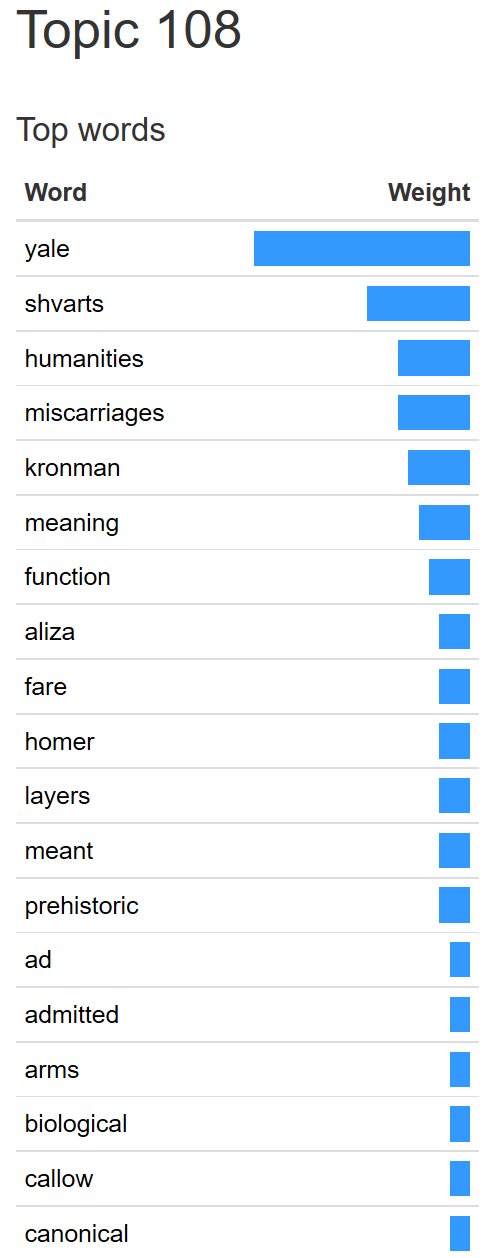 